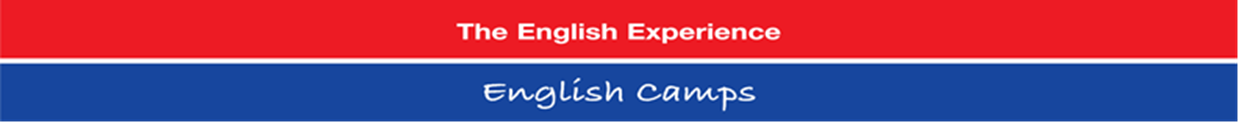 Prijavnica za poletni angleški tabor – 1 teden (5 delovnih dni)Jezikovna šola “The English Experience” bo organizirala poletni angleški tabor naOŠ Janka Modra, Dol pri Ljubljani od drugega do devetega razreda.Tabor bo potekal 8.-12. 7. in 15.-19. 7. 2019  od 8.30 do 16.00Cena enotedenskega tabora je 210 € na učenca.Za prehrano učencev (dopoldanska malica, kosilo in popoldanska malica) bo poskrbljeno v šolski kuhinji.Izberite želeni termin: 	 8.-12. 7. 2019    □15.-19. 7. 2019    □Natančno izpolnite podatke o otroku. Prijavnico skenirajte in jo pošljite na elektronski naslovdamjana.jerse@guest.arnes.siIme in priimek otroka:Razred:Datum rojstva:Zdravstvene posebnosti (alergije itd.):Še kaj, kar bi morali vedeti:  Podatki o staršihIme in priimek:Telefonska številka:Naslov:Spodaj podpisana/i _______________________________________ (ime starša), mama/oče, prijavljam zgoraj napisanega otroka,  svojega sina/svojo hčer, na angleški tabor, ki bo potekal v prostorih OŠ Janka Modra, Dol pri Ljubljani.Strinjam se, da bom plačal 210,00 € z bančnim nakazilom najkasneje do petka, 10. 5. 2019Podpis:___________________________                                                       Datum: ____________________